Уважаемые родители, вашему вниманию для повторения и самостоятельного усвоения предлагаем выполнить следующие задания на тему «Осенние фантазии»:  Погулять в парке, собрать гербарий, поиграть в подвижную игру «Листопад», закрепить знания о названиях деревьев.     рассмотреть деревья и кустарники; вспомнить чем отличается дерево от кустарникаПознакомиться с картиной И. Левитана «Золотая осень». Познакомить с жанром живописи – пейзаж. Научить детей видеть в картине средства выразительности: цвет и форму предметов, особенности композиции.Предложить отгадать детям загадку и обсудить, как они понимают понятие листопад.            Осень в гости к нам пришла      И с собою принесла...           Что? Скажите наугад!            Ну, конечно ...                       (листопад)Поговорить с детьми почему деревья сбрасывают листья?Прочитать, обсудить и выучить стихотворение Л. Разводова «Озорники» Закружился надо мной
Дождь из листьев озорной.
До чего же он хорош!
Где такой еще найдешь –
Без конца и без начала?
Танцевать под ним я стала,
Мы плясали, как друзья, –
Дождь из листиков и я.Поиграть с детьми в игры: «Найди листочек и назови его», «Что мы делали не скажем, что мы делали покажем», «Найди столько же», «Найди предметы похожие на могоугольники».Познакомить со сказкой И. Соколова – Микитова «Листопадничек»  Пофантазировать и сделать поделку из собранных листьев.Раскрась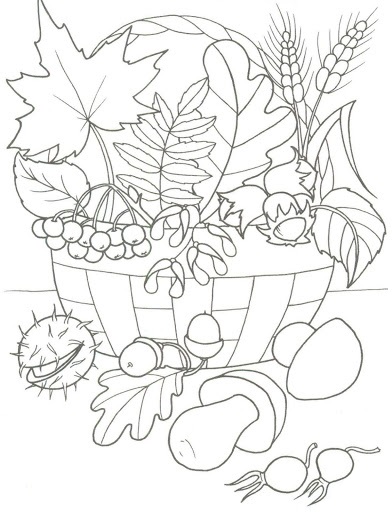 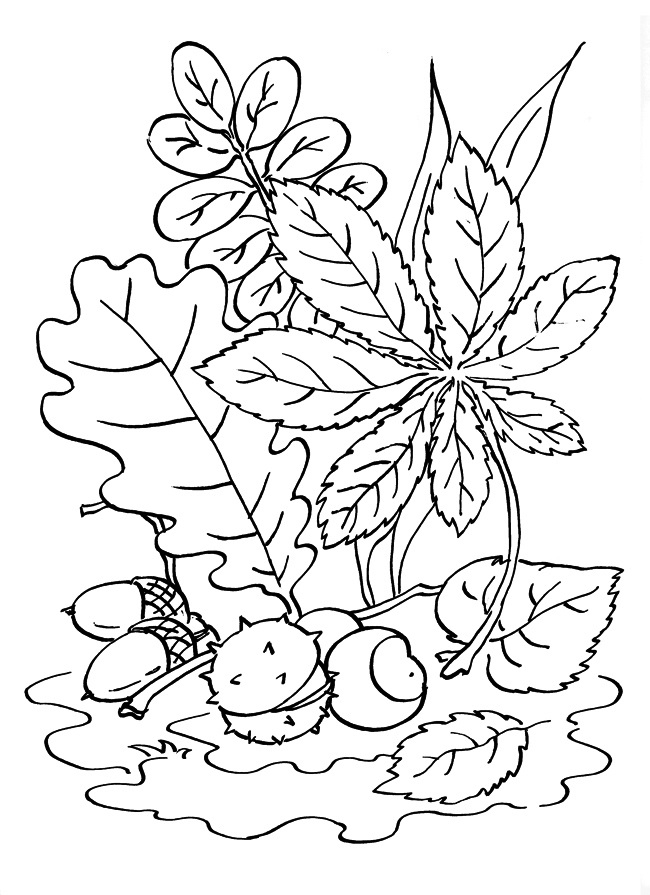 